Calculate the answer in each case, writing both number and correct UNIT.Using only the information above, fill in these conversion factors1 box of paperclips = ____ dollars1 box of paperclips = ____ paperclips1 paperclip heart = ____ paperclipsUsing only the Equalities above, fill in the missing conversion factors and calculate the answer..         grams .       dollars   .         meters .       clips         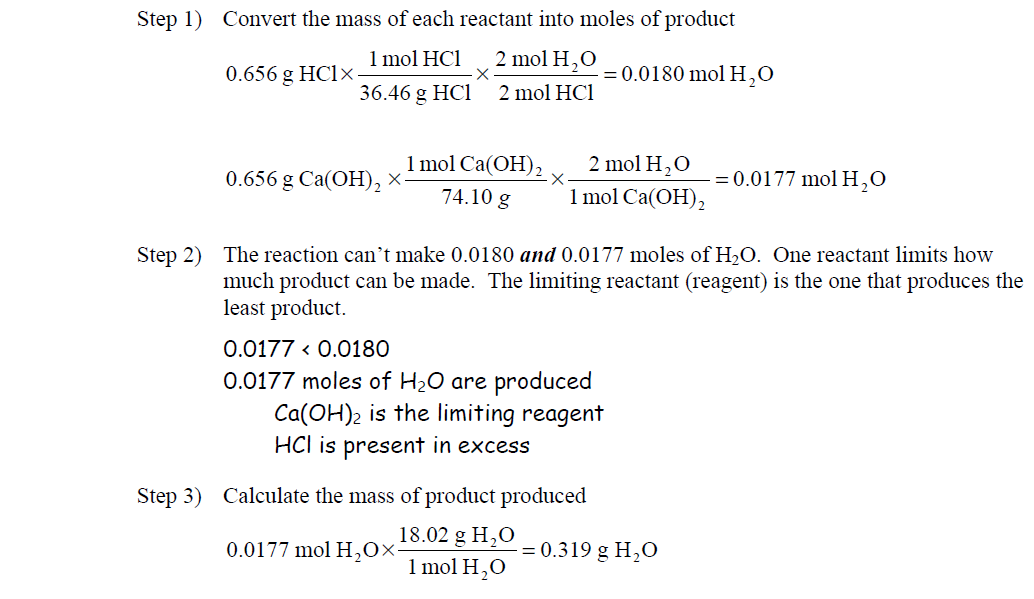 Inventing appropriate conversion factorsCλeMis+ry: http://genest.weebly.com     Stop in for help every day at lunch and Tues, Weds., &Thurs after school!After-hours question? Email me at home: eagenest@madison.k12.wi.us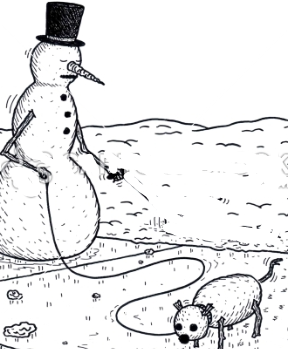 Name_____________Period________________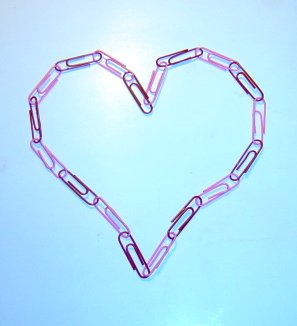 1 gross paperclips = 144 paperclips1 paperclip = 3.00 cm  long 1 paperclip = 0.977 grams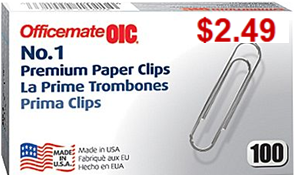 